Diisi oleh redaksi:
No. 					  Tanggal terima:            	  	 	Paraf:                      
					               Yogyakarta, 11 Maret 2019	Yang menyatakan
        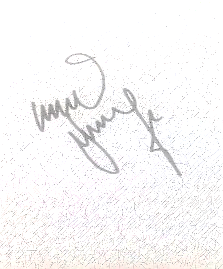 							                                         Puji Lestari Tarigan1.Nama lengkap penulisJudul manuskrip	Afiliasi penulis dan alamat: Puji Lestari Tarigan: The Effect of Furrow Containing Organic Matters to Upland Rice (Oryza sativa L.) Growth and Yield on Agroforestry System with Kayu Putih.: Departemen Agronomi, Fakultas Pertanian, Universitas Gadjah Mada  Jl. Flora No. 1, Bulaksumur, Sleman, Yogyakarta  2.Jumlah kata kunci: 5 kata 3. Jenis manuskrip: a. Artikel hasil penelitian   b. Catatan (notes)  c. Naskah permintaan   d. Ulasan (reviews)Untuk no. 4 dan 5 di bawah ini ditulis angka 0 untuk menyatakan “tidak ada” atau “kosong” (jangan dibiarkan tanpa diisi)Untuk no. 4 dan 5 di bawah ini ditulis angka 0 untuk menyatakan “tidak ada” atau “kosong” (jangan dibiarkan tanpa diisi)Untuk no. 4 dan 5 di bawah ini ditulis angka 0 untuk menyatakan “tidak ada” atau “kosong” (jangan dibiarkan tanpa diisi)4.Jumlah halaman: Abstrak 1 lembar  + Isi makalah 8 + Tabel dan penjelasan  2 lembar +    Gambar dan penjelasan 1 lembar + Foto 0 lembar5.Alamat surat-menyurat yang berhubungan dengan manuskrip yang dikirimkan (Adanya perubahan  alamat diharapkan segera menghubungi redaksi)Alamat surat-menyurat yang berhubungan dengan manuskrip yang dikirimkan (Adanya perubahan  alamat diharapkan segera menghubungi redaksi)NamaAlamatKode posNo. Telepon/WA/HPNo. fax.E-mail:  Puji Lestari Tarigan: Jl. Kaliurang, Km. 5,6, Gg. Pandega Wreksa, No. 16C, Sleman, Yogyakarta:  55281:  081275305073:  -:  tari_siriuz@ymail.com6. Dengan ini saya menyatakan bahwa manuskrip yang saya kirimkan berikut ini bebas dari plagiat, belum pernah dan tidak akan diterbitkan di tempat lain, serta saya bersedia membayar kontribusi penulisan artikel. Pernyataan ini saya buat dengan sesungguhnya. Apabila di kemudian hari terbukti pernyataan saya tidak benar, saya bersedia menerima segala tindakan yang diambil oleh Dewan Redaksi Jurnal ILMU PERTANIAN (AGRICULTURAL SCIENCE).Dengan ini saya menyatakan bahwa manuskrip yang saya kirimkan berikut ini bebas dari plagiat, belum pernah dan tidak akan diterbitkan di tempat lain, serta saya bersedia membayar kontribusi penulisan artikel. Pernyataan ini saya buat dengan sesungguhnya. Apabila di kemudian hari terbukti pernyataan saya tidak benar, saya bersedia menerima segala tindakan yang diambil oleh Dewan Redaksi Jurnal ILMU PERTANIAN (AGRICULTURAL SCIENCE).